РЕШЕНИЕО внесении изменений в решение Городской Думы Петропавловск-Камчатского городского округа 
от 28.11.2012 № 28-р «О создании Конкурсной комиссии в Петропавловск-Камчатском городском округе и ее составе»Рассмотрев проект решения Городской Думы Петропавловск-Камчатского городского округа о внесении изменений в решение Городской Думы Петропавловск-Камчатского городского округа от 28.11.2012 № 28-р 
«О создании Конкурсной комиссии в Петропавловск-Камчатском городском округе и ее составе», внесенный председателем Городской Думы Петропавловск-Камчатского городского округа Монаховой Г.В., в соответствии со статьей 28 Устава Петропавловск-Камчатского городского округа, статьей 4 Решения Городской Думы Петропавловск-Камчатского городского округа 
от 30.10.2008 № 71-нд «О порядке проведения конкурса на замещение должности муниципальной службы в Петропавловск-Камчатском городском округе» Городская Дума Петропавловск-Камчатского городского округаРЕШИЛА:1. Внести в решение Городской Думы Петропавловск-Камчатского городского округа от 28.11.2012 № 28-р «О создании Конкурсной комиссии в Петропавловск-Камчатском городском округе и ее составе», изменения, изложив пункт 2 в следующей редакции:«2. Создать Конкурсную комиссию в следующем составе:2. Настоящее решение вступает в силу со дня его подписания.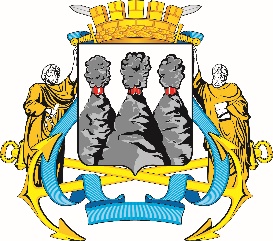 ГОРОДСКАЯ ДУМАПЕТРОПАВЛОВСК-КАМЧАТСКОГО ГОРОДСКОГО ОКРУГАот 05.10.2022 № 10-р1-я сессияг.Петропавловск-Камчатскийпредседатель Конкурсной комиссии:председатель Конкурсной комиссии:председатель Конкурсной комиссии:Иванова Н.А.–депутат Городской Думы Петропавловск-Камчатского городского округа по избирательному округу № 10;заместитель председателя Конкурсной комиссии:заместитель председателя Конкурсной комиссии:заместитель председателя Конкурсной комиссии:Борискин С.Е.–заместитель Главы администрации Петропавловск-Камчатского городского округа – руководитель Управления делами администрации Петропавловск-Камчатского городского округа;секретарь Конкурсной комиссии:секретарь Конкурсной комиссии:секретарь Конкурсной комиссии:Поплова Н.А.–советник отдела организационной и кадровой работы управления организационно-правового обеспечения работы аппарата Городской Думы Петропавловск-Камчатского городского округа;члены Конкурсной комиссии:члены Конкурсной комиссии:члены Конкурсной комиссии:Волкова Л.А.–начальник отдела кадров Управления образования администрации Петропавловск-Камчатского городского округа;Галич А.А.–депутат Городской Думы Петропавловск-Камчатского городского округа по избирательному округу № 6;Ильина Е.И.–депутат Городской Думы Петропавловск-Камчатского городского округа по избирательному округу № 10;Катрук Т.О.–заместитель руководителя аппарата Городской Думы Петропавловск-Камчатского городского округа –  начальник управления организационно-правового обеспечения работы аппарата Городской Думы Петропавловск-Камчатского городского округа;Лялина В.В.–начальник отдела муниципальной службы, кадров и наград Управления делами администрации Петропавловск-Камчатского городского округа;Тур Е.В.–заместитель начальника Контрольного управления администрации Петропавловск-Камчатского городского округа – начальник отдела по обеспечению деятельности административной комиссии Контрольного управления администрации Петропавловск-Камчатского городского округа;Чубкова О.С.–заместитель Главы администрации Петропавловск-Камчатского городского округа – руководитель Управления финансов администрации Петропавловск-Камчатского городского округа.».Председатель Городской Думы Петропавловск-Камчатского городского округа А.С. Лиманов